СТРОЕВСКОЙ ШКОЛЬНЫЙ ОБРАЗОВАТЕЛЬНЫЙ ОКРУГЗначимые методические события 2017 года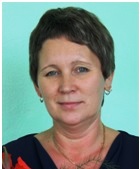 Продолжение традиции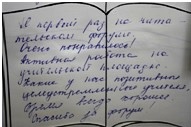 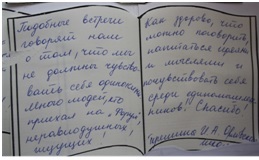 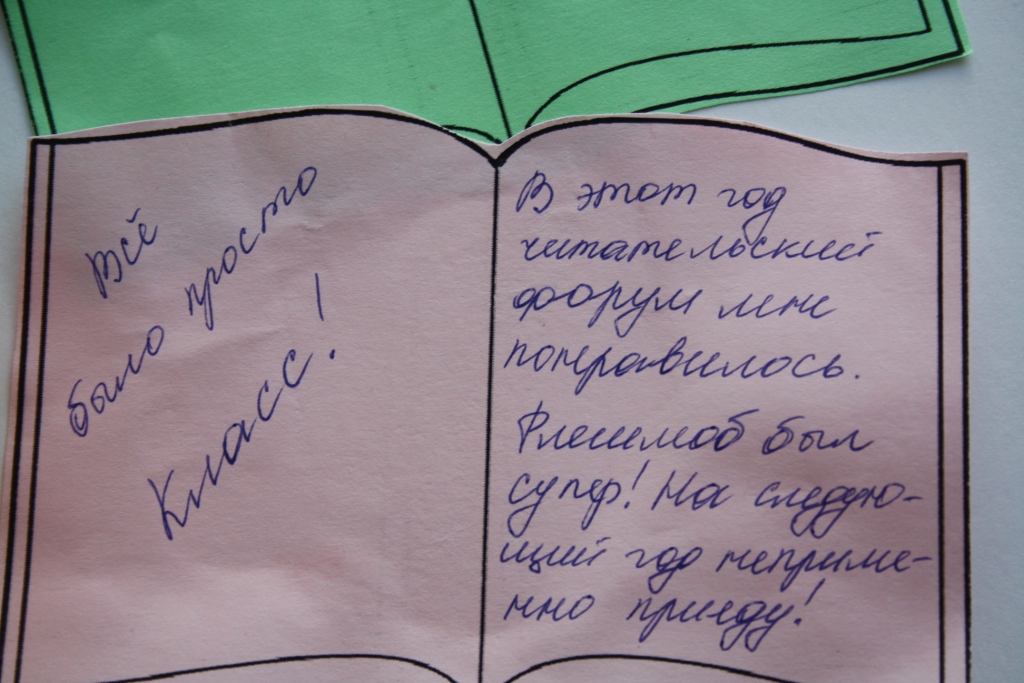 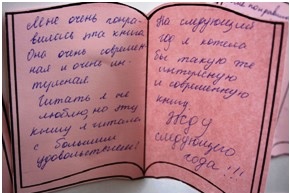 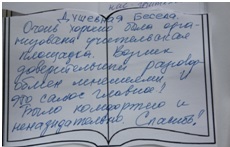 Практика   использования   новых технологий обучения и воспитания Решению задачи освоения технологий формирующего оценивания были посвящены:- Методические дни: 20 февраля 2017 г. в МБОУ «Строевская СОШ» и 24 апреля 2017 года в МБОУ «Бестужевская СОШ». В рамках открытых уроков опыт представили Молчанова О.Н. Кузнецова М.П. Тропина О.А., Честнейшина Н.М., Илатовская О.Н.,  Заматаева Е.В. - Методический день   в Глубоковской основной школе 19 декабря 2017г. по теме. "Проектирование и организация урока на основе современных образовательных технологий системно-деятельностного подхода". Открытые уроки дали: Конева А.В.  Шилова В.П.   Кононова Е.В.  Мымрина И.Н.  - Методические недели   в декабре 2017 года. Опытом в рамках показа открытых уроков поделились Кузнецова М.П., Волова Н.Н., Молчанова И.Н., Тропина О.А. в МБОУ "Строевская СОШ"; Пушкина М.В., Жук М.В., Ожигина Н.С., Минина М.А., Ожигин С.Н., Коробицына Е.В. в МБОУ "Бестужевская СОШ".  Решению задач  обновления содержания образования средствами со-бытийности.26 октября 2017 года проведен семинар – погружение  "ФГОС: проектирование образовательного  процесса на основе со – бытийности»    в Плосской основной школе.   Педагоги   коснулись теоретических вопросов  и  стали зрителями и участниками  интерактивной со – бытийной  практики - «Хороша кашка, да мала чашка», которую представили педагоги Плосской основной школы. В семинаре приняли участие  Селькова М.Л. – старший преподаватель кафедры управления и экономики образования АО ИОО, Лесонен М.С. – методист кафедры управления и экономики образования АО ИОО. Гости из Архангельска курируют   инновационный проект  АО ИОО «Школа – источник и основа формирования духовно – нравственных  качеств личности и толерантного поведения участников образовательного процесса в поликультурном образовательном пространстве», который реализуется в МБОУ "Строевская СОШ".  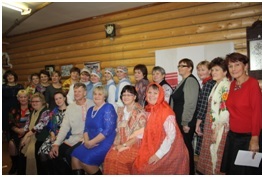 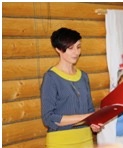 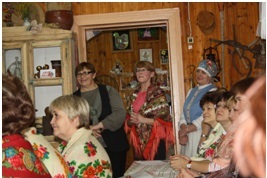 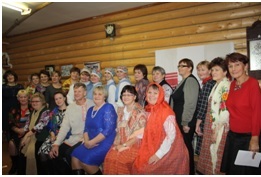 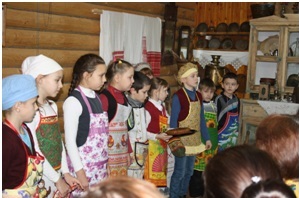 МетодистОрган самоуправленияОМОПДСПТГРГПеньевская Ирина ИвановнаМетодический  Совет округа1141Высшее педагогическое образованиеВысшая категорияПервая категорияУровень ИК по требованиями КХУровень владения современными ОТДоля Юных дарований Устьи 46/76% 10/16% 18 / 30%54/87%38 /50%  22,8% 